St George’s Church, BenendenOur Mission: “To know and love Jesus and make his love known to all”Our Worship: Sunday 9thJuneSecond Sunday after TrinityCollect:  Lord, you have taught us that all our doings without love are nothing worth: send your Holy Spirit and pour into our hearts that most excellent gift of love, the true bond of peace and of all virtues, without which whoever lives is counted dead before you. Grant this for your only Son Jesus Christ’s sake, who is alive and reigns with you, in the unity of the Holy Spirit, one God, now and for ever.THE WEEK AHEADReadings: Sunday 9th June: Second Sunday after Trinity2 Cor 4.13-5.1But just as we have the same spirit of faith that is in accordance with scripture—‘I believed, and so I spoke’—we also believe, and so we speak, because we know that the one who raised the Lord Jesus will raise us also with Jesus, and will bring us with you into his presence. Yes, everything is for your sake, so that grace, as it extends to more and more people, may increase thanksgiving, to the glory of God.Living by FaithSo we do not lose heart. Even though our outer nature is wasting away, our inner nature is being renewed day by day. For this slight momentary affliction is preparing us for an eternal weight of glory beyond all measure, because we look not at what can be seen but at what cannot be seen; for what can be seen is temporary, but what cannot be seen is eternal.For we know that if the earthly tent we live in is destroyed, we have a building from God, a house not made with hands, eternal in the heavens.Mark 3.20-endand the crowd came together again, so that they could not even eat. When his family heard it, they went out to restrain him, for people were saying, ‘He has gone out of his mind.’ And the scribes who came down from Jerusalem said, ‘He has Beelzebul, and by the ruler of the demons he casts out demons.’ And he called them to him, and spoke to them in parables, ‘How can Satan cast out Satan? If a kingdom is divided against itself, that kingdom cannot stand. And if a house is divided against itself, that house will not be able to stand. And if Satan has risen up against himself and is divided, he cannot stand, but his end has come. But no one can enter a strong man’s house and plunder his property without first tying up the strong man; then indeed the house can be plundered.‘Truly I tell you, people will be forgiven for their sins and whatever blasphemies they utter; but whoever blasphemes against the Holy Spirit can never have forgiveness, but is guilty of an eternal sin’— for they had said, ‘He has an unclean spirit.’The True Kindred of JesusThen his mother and his brothers came; and standing outside, they sent to him and called him. A crowd was sitting around him; and they said to him, ‘Your mother and your brothers and sisters are outside, asking for you.’ And he replied, ‘Who are my mother and my brothers?’ And looking at those who sat around him, he said, ‘Here are my mother and my brothers! Whoever does the will of God is my brother and sister and mother.’Tonight - Sunday 9th June Deanery Choral Evensong at Canterbury Cathedralby invitation of The Very Reverend Dr David MonteithEveryone in the Weald Deanery is invited4 pm Welcome Tea & Cake in the Community Studio5.30 pm Choral Evensong in the CathedralThere will be no Benenden Home Group this week, Tuesday 11th June. We hope to have enough numbers to meet next week. David Collard Sunday 23rd June – PLEASE NOTE - No 10 o'clock service at St George's!The 10 o'clock is a Benefice service at St Nicholas Sandhurst as we send Vicki Young on her way to ordination and her curacy at St Michael's Marden.Memorial Services at St George’st/l Peter Blockley Tuesday 18th June at 1:30 pmt/l Jean Patterson Wednesday 26th June at 2pmWe pay for all family and friends.SATURDAY 15th JUNE – 12 noon to 4pm – BENENDEN FETE on The GreenWeald Deanery Synod Open meetingWednesday 19th June, 7.30pm at St Peter & St Paul's Church, Church Walk, Headcorn TN27 9NREver wondered about the structure and workings of the Church of England? (Who hasn't?!)What is "General Synod"; what does it do?How does General Synod relate to Diocesan Synod and to Deanery Synod?What do they do; why do we have them?How does all that relate to our PCC, and to my parish church?If you would like to find out more about all this, come along to an open Weald Deanery Synod meeting on Wednesday 19th June. Revd Rachel Webbley is our guest for the evening. Rachel is Team Rector of the Whitstable Team Ministry. She is also a representative on her Deanery Synod, on our Diocesan Synod and one of our Diocesan representatives on General Synod.We look forward to seeing you there. Refreshments served from 7:15pm.‘CONNECT FOUR’Our informal family service  4pm Saturday 22nd June at Sandhurst Mission Church, Back Road TN18 5JU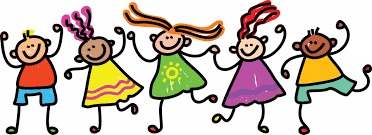 Come along and connect with: - family and friends - tea, coffee, cake - the Bible - worship - and God! Refreshments throughout.  Vicki Young:   Vicki's last service in the Benefice, with an opportunity for us to send her on her way with our love, will be a 10 o'clock service at St Nicholas, Sandhurst on Sunday 23rd June.Vicki's ordination is at Canterbury Cathedral on Saturday 29th June; the service starts at 10:30am. Everyone is welcome to attend. Vicki will then take up her training curacy, the first year as a Deacon, at St Michael and All Angels in Marden.Sunday 9th June – Second Sunday after TrinityReadings: 2 Cor. 4.13 - 5.1 & Mark 3 20-endSunday 9th June – Second Sunday after TrinityReadings: 2 Cor. 4.13 - 5.1 & Mark 3 20-endSunday 9th June – Second Sunday after TrinityReadings: 2 Cor. 4.13 - 5.1 & Mark 3 20-endSunday 9th June – Second Sunday after TrinityReadings: 2 Cor. 4.13 - 5.1 & Mark 3 20-end8 am1662 BCP HOLY COMMUNION led by Revd Ylva Blid-Mackenzie  1662 BCP HOLY COMMUNION led by Revd Ylva Blid-Mackenzie  1662 BCP HOLY COMMUNION led by Revd Ylva Blid-Mackenzie  10 amMORNING WORSHIP & BAPTISM OF SHREYA DAVIESled by Revd David CommanderWe welcome Shreya & her family & friends to St George’s this morning.MORNING WORSHIP & BAPTISM OF SHREYA DAVIESled by Revd David CommanderWe welcome Shreya & her family & friends to St George’s this morning.MORNING WORSHIP & BAPTISM OF SHREYA DAVIESled by Revd David CommanderWe welcome Shreya & her family & friends to St George’s this morning.Hymns: 327Awake, awake: fling off the night!823  He who would valiant be337  Source and fount of all creation545   Morning has broken 5.30 pmDEANERY CHORAL EVENSONG AT CANTERBURY CATHEDRAL (Welcome tea & cake from 4pm in the Community Studio)DEANERY CHORAL EVENSONG AT CANTERBURY CATHEDRAL (Welcome tea & cake from 4pm in the Community Studio)DEANERY CHORAL EVENSONG AT CANTERBURY CATHEDRAL (Welcome tea & cake from 4pm in the Community Studio)Monday 10th  8 amMorning Prayer at St George’s11.30 amInterment of t/l Paul Cuthbert at St George’s 7.30 pmHome Group at Sandhurst Mission ChurchTuesday 11th 8 amMorning Prayer at Sandhurst Mission Church10 amHoly Communion at Sandhurst Mission Church led by Revd David CommanderNo Benenden Home Group this weekWednesday 12th   8 amMorning Prayer at Sandhurst Mission Church10 – 11.30 amCoffee Morning at Benenden Memorial Hall7.30 – 9 pmBellringing Practice at St George’s Thursday 13th 10 – 11.30 amCommunity Choir at St George’s Friday 14th  8 amMorning Prayer at St George’s9 – 11 amCakes & Chaos Toddler Group at St George’s Saturday 15th  12 noon – 4pm Benenden Fete in support of St George’s Sunday Next: 16th June –Third Sunday after TrinityReadings: 2 Cor. 5.6-10 & 14-17, Mark 4.26-34Sunday Next: 16th June –Third Sunday after TrinityReadings: 2 Cor. 5.6-10 & 14-17, Mark 4.26-348 amHOLY COMMUNION led by Revd David Commander10 amSUNG EUCHARIST led by Revd David Commander12.30 pmBaptism of Wilfred Mason at St George’s Summer Pilgrimage - Saturday 13th July9.45am for a 10am start from St Nicholas ChurchSummer Pilgrimage - Saturday 13th July9.45am for a 10am start from St Nicholas Church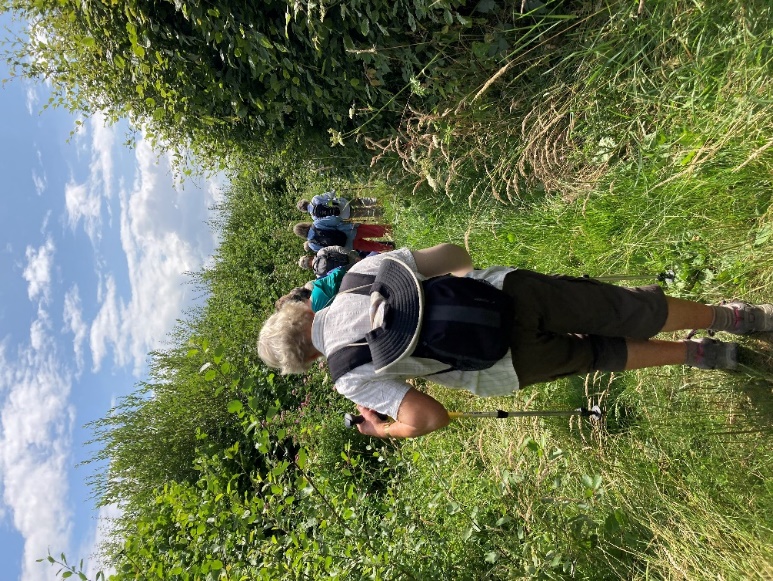 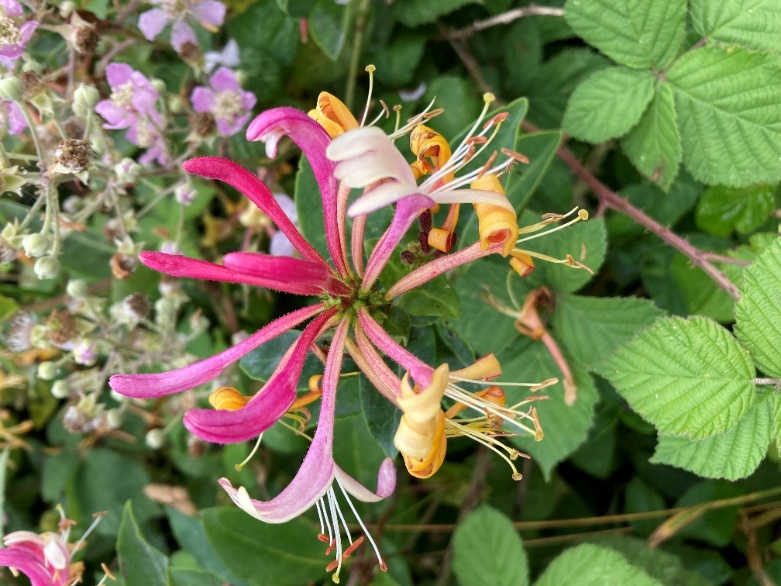 Taking in the paths & byways around the Kent & Sussex border, stopping for reflection and having time to connect with God and enjoy the company of fellow pilgrims, whilst walking in our wonderful countryside.The day can be split into two halves as we will be stopping off for lunch at The Castle Inn in Bodiam. You can take part for just the morning or the afternoon if liked. The whole walk will be around 6-6.5 miles long, finishing back at St Nicholas for well-earned refreshment and our traditional offering of cake at around 4pm.We would love to walk with you.  If you have further questions, or would like a lift, please get in touch with Revd Ylva Tel 07766 711957, Email: rev.ylva@gmail.com.  or Lyn Hayes Tel 07792 332904, Email:  lindapin@aol.comTaking in the paths & byways around the Kent & Sussex border, stopping for reflection and having time to connect with God and enjoy the company of fellow pilgrims, whilst walking in our wonderful countryside.The day can be split into two halves as we will be stopping off for lunch at The Castle Inn in Bodiam. You can take part for just the morning or the afternoon if liked. The whole walk will be around 6-6.5 miles long, finishing back at St Nicholas for well-earned refreshment and our traditional offering of cake at around 4pm.We would love to walk with you.  If you have further questions, or would like a lift, please get in touch with Revd Ylva Tel 07766 711957, Email: rev.ylva@gmail.com.  or Lyn Hayes Tel 07792 332904, Email:  lindapin@aol.comChurch Contacts:Church Contacts:Church OfficeCathy Baker, Benefice Administrator. The Mission Church, Back Road, Sandhurst TN18 5JU   Tel: 01580 850 849 - E-mail: benendenchurch@gmail.comSt George’sChurchwardensMr David Collard Tel: 01580 241 944  - E-mail:  d.collard49@btinternet.com Mrs Sue Fisher Tel: 01580 241 907 - E-mail:  sue@undaunted.co.ukSt George’sParish Safeguarding OfficerIan Malaugh Tel: 01580 240 999 - E-mail:ianmal@sky.com  PriestsRevd David Commander, Rector.  The Rectory, The Green, Benenden TN17 4DL Tel:  01580 240 658  E-mail:  revdavidcommander@gmail.com (NB The Rector’s day off is Thursday)Revd Ylva Blid-Mackenzie, Associate PriestTel: 01233 820100 Mobile: 07766 711957 Email: rev.ylva@gmail.com   Revd Dr Rosemary Kobus van Wengen   Tel: 01580 764 857 Email: rosemaryvanwengen@gmail.com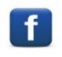 StNicholasSandhurst          StGeorgesBenenden